Tarkastuslista on rakennuskohtainen tai rakennuksen osakohtainenKun kaikki tarkastukset on tehty, vastaava työnjohtaja allekirjoittaa tämän tarkastuslistan ja toimittaa kopion rakennusvalvontaan. Tarkastusasiakirja on palautettava käyttöönottokatselmuksella ja loppukatselmuksen yhteydessä.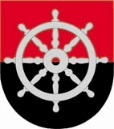     KITEEN KAUPUNKI    KITEEN KAUPUNKIRAKENNUSTYÖMAANTARKASTUSASIAKIRJA (MRL 150 f §)Maankäyttö- ja rakennuslain 122 §:n mukaan rakennustyön vastaava työnjohtaja on velvollinen huolehtimaan tarkastusasiakirjan ajan tasalla pitämisestä.RAKENNUSTYÖMAANTARKASTUSASIAKIRJA (MRL 150 f §)Maankäyttö- ja rakennuslain 122 §:n mukaan rakennustyön vastaava työnjohtaja on velvollinen huolehtimaan tarkastusasiakirjan ajan tasalla pitämisestä.RAKENNUSTYÖMAANTARKASTUSASIAKIRJA (MRL 150 f §)Maankäyttö- ja rakennuslain 122 §:n mukaan rakennustyön vastaava työnjohtaja on velvollinen huolehtimaan tarkastusasiakirjan ajan tasalla pitämisestä.RAKENNUSTYÖMAANTARKASTUSASIAKIRJA (MRL 150 f §)Maankäyttö- ja rakennuslain 122 §:n mukaan rakennustyön vastaava työnjohtaja on velvollinen huolehtimaan tarkastusasiakirjan ajan tasalla pitämisestä.RAKENNUSTYÖMAANTARKASTUSASIAKIRJA (MRL 150 f §)Maankäyttö- ja rakennuslain 122 §:n mukaan rakennustyön vastaava työnjohtaja on velvollinen huolehtimaan tarkastusasiakirjan ajan tasalla pitämisestä.RAKENNUSTYÖMAANTARKASTUSASIAKIRJA (MRL 150 f §)Maankäyttö- ja rakennuslain 122 §:n mukaan rakennustyön vastaava työnjohtaja on velvollinen huolehtimaan tarkastusasiakirjan ajan tasalla pitämisestä.RAKENNUSTYÖMAANTARKASTUSASIAKIRJA (MRL 150 f §)Maankäyttö- ja rakennuslain 122 §:n mukaan rakennustyön vastaava työnjohtaja on velvollinen huolehtimaan tarkastusasiakirjan ajan tasalla pitämisestä.RAKENNUSTYÖMAANTARKASTUSASIAKIRJA (MRL 150 f §)Maankäyttö- ja rakennuslain 122 §:n mukaan rakennustyön vastaava työnjohtaja on velvollinen huolehtimaan tarkastusasiakirjan ajan tasalla pitämisestä.RAKENNUSTYÖMAANTARKASTUSASIAKIRJA (MRL 150 f §)Maankäyttö- ja rakennuslain 122 §:n mukaan rakennustyön vastaava työnjohtaja on velvollinen huolehtimaan tarkastusasiakirjan ajan tasalla pitämisestä.RAKENNUSTYÖMAANTARKASTUSASIAKIRJA (MRL 150 f §)Maankäyttö- ja rakennuslain 122 §:n mukaan rakennustyön vastaava työnjohtaja on velvollinen huolehtimaan tarkastusasiakirjan ajan tasalla pitämisestä.RAKENNUSTYÖMAANTARKASTUSASIAKIRJA (MRL 150 f §)Maankäyttö- ja rakennuslain 122 §:n mukaan rakennustyön vastaava työnjohtaja on velvollinen huolehtimaan tarkastusasiakirjan ajan tasalla pitämisestä.RAKENNUSTYÖMAANTARKASTUSASIAKIRJA (MRL 150 f §)Maankäyttö- ja rakennuslain 122 §:n mukaan rakennustyön vastaava työnjohtaja on velvollinen huolehtimaan tarkastusasiakirjan ajan tasalla pitämisestä.RAKENNUSTYÖMAANTARKASTUSASIAKIRJA (MRL 150 f §)Maankäyttö- ja rakennuslain 122 §:n mukaan rakennustyön vastaava työnjohtaja on velvollinen huolehtimaan tarkastusasiakirjan ajan tasalla pitämisestä.RAKENNUSTYÖMAANTARKASTUSASIAKIRJA (MRL 150 f §)Maankäyttö- ja rakennuslain 122 §:n mukaan rakennustyön vastaava työnjohtaja on velvollinen huolehtimaan tarkastusasiakirjan ajan tasalla pitämisestä.RAKENNUSTYÖMAANTARKASTUSASIAKIRJA (MRL 150 f §)Maankäyttö- ja rakennuslain 122 §:n mukaan rakennustyön vastaava työnjohtaja on velvollinen huolehtimaan tarkastusasiakirjan ajan tasalla pitämisestä.LupanumeroLupanumeroLupanumeroRakennuksen käyttötarkoitusRakennuksen käyttötarkoitusRakennuksen käyttötarkoitusKiinteistötunnus / määräalan tiedotKiinteistötunnus / määräalan tiedotKiinteistötunnus / määräalan tiedotKiinteistötunnus / määräalan tiedotKiinteistötunnus / määräalan tiedotKiinteistötunnus / määräalan tiedotRakennuspaikan osoiteRakennuspaikan osoiteRakennuspaikan osoiteRakennuspaikan osoiteRakennuspaikan osoiteRakennuspaikan osoiteRakennuttaja (rakennushankkeeseen ryhtyvä )Rakennuttaja (rakennushankkeeseen ryhtyvä )Rakennuttaja (rakennushankkeeseen ryhtyvä )Rakennuttaja (rakennushankkeeseen ryhtyvä )Rakennuttaja (rakennushankkeeseen ryhtyvä )Rakennuttaja (rakennushankkeeseen ryhtyvä )Vastaava työnjohtajaVastaava työnjohtajaVastaava työnjohtajaVastaava työnjohtajaVastaava työnjohtajaVastaava työnjohtajaTyövaiheTyövaiheTarkastusTarkastusPäivämääräVastaava työnjohtaja tai työ-vaiheen tarkastuksen suorittaja Rakennustyön aloittaminenRakennustyön aloittaminen Aloituskokous AloituskokousRakennustyön aloittaminenRakennustyön aloittaminen Rakennustyön       aloittamisesta ilmoittaminen Rakennustyön       aloittamisesta ilmoittaminenRakennustyön aloittaminenRakennustyön aloittaminen Rakennuksen paikan ja sen      korkeusaseman merkitseminen Rakennuksen paikan ja sen      korkeusaseman merkitseminenPerustustyötPerustustyöt Pohjakatselmus: kaivuu- ja     louhintatyöt suoritettu Pohjakatselmus: kaivuu- ja     louhintatyöt suoritettuPerustustyötPerustustyöt Salaojat  ja salaojasoran laatu Salaojat  ja salaojasoran laatuPerustustyötPerustustyöt Täyttösoran/murskeen laatu Täyttösoran/murskeen laatuPerustustyötPerustustyöt Maapohjan täyttö /       tiivistys suoritettu Maapohjan täyttö /       tiivistys suoritettuPerustustyötPerustustyöt Perustukset (raudoitukset, valutyöt) Perustukset (raudoitukset, valutyöt)PerustustyötPerustustyöt Routasuojaukset RoutasuojauksetRunkotyötRunkotyöt Runko, pilarit, palkit Runko, pilarit, palkitRunkotyötRunkotyöt Kattorakenteet ja jäykisteet  Kattorakenteet ja jäykisteet LämmöneristysLämmöneristys Lämmöneristeiden laatu ja     asennus Lämmöneristeiden laatu ja     asennusLämmöneristysLämmöneristys Höyrysulku ja läpivientien tiiveys Höyrysulku ja läpivientien tiiveysLämmöneristysLämmöneristys Yläpohjan tuuletus Yläpohjan tuuletusKosteudeneristysKosteudeneristys Märkätilojen seinä- ja lattiarakenteet     vesieristeineen on tarkistettu Märkätilojen seinä- ja lattiarakenteet     vesieristeineen on tarkistettuVesikattoVesikatto Katteen asennus Katteen asennusVesikattoVesikatto Kattovesien poisjohtaminen Kattovesien poisjohtaminenVesikattoVesikatto Varusteet: tikkaat, sillat,      lumiesteet Varusteet: tikkaat, sillat,      lumiesteetTyövaiheTarkastusPäivämääräVastaava työnjohtaja tai työ-vaiheen tarkastuksen suorittaja Hormit, tulisijatja palo-osastoinnit Savuhormit / suojaetäisyydetHormit, tulisijatja palo-osastoinnit Tulisijat / suojaetäisyydetHormit, tulisijatja palo-osastoinnit Ullakon palo-osastointiHormit, tulisijatja palo-osastoinnit Muut palo-osastoinnit/verhouksetHormit, tulisijatja palo-osastoinnit SavunpoistoluukutHormit, tulisijatja palo-osastoinnit PelastussuunnitelmaVesi- ja viemäri-työt Pohjaviemäreiden tarkastusVesi- ja viemäri-työt Käyttövesiputkistojen painekokeetVesi- ja viemäri-työtIV-työt IV-laitteiden asennuksetIV-työt Kanavien puhtaus ja eristysIV-työt Ilmamäärien mittausSähköasennukset Turva- ja merkkivalaistusSähköasennukset Sähköasennusten tarkastus suoritettuKäyttö- ja huolto-ohjeet LVIS-laitteetKäyttö- ja huolto-ohjeet Öljylämmityslaitteiden katsastus       suoritettuKäyttö- ja huolto-ohjeet Käyttö- ja huolto-ohjeet laadittuKäyttöturvallisuus Esteettömyys, kaiteet, varatiet, tikkaatKäytön opastus Koneet ja laitteetRakennusmateriaalien kelpoisuus ja tuotekansio Rakennusmateriaalien kelpoisuuden       toteaminenRakennusmateriaalien kelpoisuus ja tuotekansio Tuotekansion ylläpitoMuut Tarvikkeiden varastointiMuut Purkujätteen lajittelu ja hyötykäyttöMuut KäyttöönottokatselmusMuut LoppukatselmusHuomautuksia, mm poikkeamiset suunnitelmista tai rakentamismääräyksistäPäiväys ja paikkaVastaavan työnjohtajan allekirjoitus ja nimenselvennys